УТВЕРЖДАЮПриказ директора колледжа от 25.05.2021 г. № 119/1РАБОЧАЯ ПРОГРАММа УЧЕБНОЙ ДИСЦИПЛИНЫОП.16 Основы предпринимательствапрограмма подготовки специалистов среднего звенасреднего профессионального образования по специальности 22.02.06 Сварочное производство2021 г. СОДЕРЖАНИЕ1. паспорт ПРОГРАММЫ УЧЕБНОЙ ДИСЦИПЛИНЫ1.1. Область применения программыПрограмма учебной дисциплины является частью вариативной составляющей основной профессиональной образовательной программы в соответствии с Концепцией вариативной составляющей основных профессиональных образовательных программ начального и среднего профессионального образования в Самарской области. 1.2. Место дисциплины в структуре основной профессиональной образовательной программы:Реализуется в рамках профессионального цикла ОПОП СПО (вариативная часть).1.3. Цели и задачи дисциплины – требования к результатам освоения дисциплины:В результате освоения дисциплины обучающийся должен уметь:-        разрабатывать и реализовывать предпринимательские бизнес-идеи;-        начислять уплачиваемые налоги, заполнять налоговые декларации;-        формировать пакет документов для получения кредита;-        проводить отбор, подбор и оценку  персонала, оформлять трудовые отношения;-        анализировать рыночные потребности и спрос на новые товары и услуги;-        обосновывать ценовую политику;-        выбирать способ продвижения товаров и услуг на рынок;-        составлять бизнес-план на основе современных программных технологий.В результате освоения дисциплины обучающийся должен знать:-      понятие, функции  и  виды предпринимательства;-      особенности предпринимательской деятельности; -        порядок постановки целей бизнеса и организационные вопросы его создания;-        правовой статус предпринимателя, организационно-правовые формы юридического лица и этапы процесса его образования;-        порядок лицензирования  отдельных видов деятельности;-        юридическую ответственность предпринимателя;-        нормативно-правовую базу, этапы государственной регистрации субъектов малого предпринимательства;-        формы государственной поддержки малого бизнеса;-        системы налогообложения, применяемые субъектами малого и среднего бизнеса, порядок исчисления уплачиваемых налогов;-        виды и формы кредитования малого предпринимательства;-        ценовую  политику в предпринимательстве;-        сущность и назначение бизнес-плана, требования к его структуре и содержанию;-        методики составления бизнес-плана и оценки его эффективности.В результате освоения дисциплины обучающийся должен овладеть компетенциями:ОК 1. Понимать сущность и социальную значимость своей будущей профессии, проявлять к ней устойчивый интерес.ОК 2. Организовывать собственную деятельность, выбирать типовые методы и способы выполнения профессиональных задач, оценивать их эффективность и качество.ОК 3. Принимать решения в стандартных и нестандартных ситуациях и нести за них ответственность.ОК 4. Осуществлять поиск и использование информации, необходимой для эффективного выполнения профессиональных задач, профессионального и личностного развития.ОК 5. Использовать информационно-коммуникационные технологии в профессиональной деятельности.ОК 6. Работать в коллективе и команде, эффективно общаться с коллегами, руководством, потребителями.ОК 7. Брать на себя ответственность за работу членов команды (подчиненных), результат выполнения заданий.ОК 8. Самостоятельно определять задачи профессионального и личностного развития, заниматься самообразованием, осознанно планировать повышение квалификации.ОК 9. Ориентироваться в условиях частой смены технологий в профессиональной деятельности.1.4. Рекомендуемое количество часов на освоение программы дисциплины:максимальной учебной нагрузки обучающегося 54 часа, в том числе:обязательной аудиторной учебной нагрузки обучающегося 36  часов;самостоятельной работы обучающегося 18  часов.2. СТРУКТУРА И СОДЕРЖАНИЕ УЧЕБНОЙ ДИСЦИПЛИНЫ2.1. Объем учебной дисциплины и виды учебной работы2.2. Примерный тематический план и содержание учебной дисциплины 3. условия реализации программы дисциплины3.1. Требования к минимальному материально-техническому обеспечениюРеализация программы дисциплины требует наличия учебного кабинета ЭкономикаОборудование учебного кабинета:- посадочные места по количеству обучающихся;- рабочее место преподавателя;- ПК;- Стенды, схемы, таблицыТехнические средства обучения: компьютерные.3.2. Информационное обеспечение обученияПеречень рекомендуемых учебных изданий, Интернет-ресурсов, дополнительной литературыОсновные источники: 1. Лапуста М.Г. Предпринимательство: Учебн. Пособие.2-е изд. – М.: ИНФРА-М, 2008.2. Лапуста М.Г., Мазурина Т.Ю., Скамай Л.Г. Финансы организации : Учебник. – М.: ИНФРА-М, 2007.4. Лапуста М.Г., Старостин Ю.Л. Малое предпринимательство: Учебник. – 2-е изд. – М.: ИНФРА-М, 2009.Дополнительные источники:1.  Конституция РФ.2. Гражданский кодекс РФ.3. Федеральные законы.4. Нормативно-правовые документы Самарской области.5. www.samarafond.ru.6. www.economy.samararegion.ru.4. Контроль и оценка результатов освоения ДисциплиныКонтроль и оценка результатов освоения дисциплины осуществляется преподавателем в процессе проведения практических занятий и лабораторных работ, тестирования, а также выполнения обучающимися индивидуальных заданий, проектов, исследований.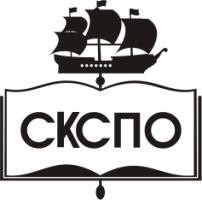 государственное автономное профессиональное образовательное учреждение Самарской области«Самарский колледж сервиса производственного оборудования имени Героя Российской ФедерацииЕ.В. Золотухина»стр.ПАСПОРТ ПРОГРАММЫ УЧЕБНОЙ ДИСЦИПЛИНЫ4СТРУКТУРА и ПРИМЕРНОЕ содержание УЧЕБНОЙ ДИСЦИПЛИНЫ5условия реализации программы учебной дисциплины9Контроль и оценка результатов Освоения учебной дисциплины10Вид учебной работыОбъем часовМаксимальная учебная нагрузка (всего)54Обязательная аудиторная учебная нагрузка (всего) 36в том числе:     практические занятия12Самостоятельная работа обучающегося (всего)18Итоговая аттестация в форме зачётаИтоговая аттестация в форме зачётаНаименование разделов и темСодержание учебного материала, лабораторные и практические работы, самостоятельная работа обучающихся, курсовая работ (проект) (если предусмотрены)Содержание учебного материала, лабораторные и практические работы, самостоятельная работа обучающихся, курсовая работ (проект) (если предусмотрены)Содержание учебного материала, лабораторные и практические работы, самостоятельная работа обучающихся, курсовая работ (проект) (если предусмотрены)Содержание учебного материала, лабораторные и практические работы, самостоятельная работа обучающихся, курсовая работ (проект) (если предусмотрены)Содержание учебного материала, лабораторные и практические работы, самостоятельная работа обучающихся, курсовая работ (проект) (если предусмотрены)Содержание учебного материала, лабораторные и практические работы, самостоятельная работа обучающихся, курсовая работ (проект) (если предусмотрены)Содержание учебного материала, лабораторные и практические работы, самостоятельная работа обучающихся, курсовая работ (проект) (если предусмотрены)Содержание учебного материала, лабораторные и практические работы, самостоятельная работа обучающихся, курсовая работ (проект) (если предусмотрены)Содержание учебного материала, лабораторные и практические работы, самостоятельная работа обучающихся, курсовая работ (проект) (если предусмотрены)Содержание учебного материала, лабораторные и практические работы, самостоятельная работа обучающихся, курсовая работ (проект) (если предусмотрены)Содержание учебного материала, лабораторные и практические работы, самостоятельная работа обучающихся, курсовая работ (проект) (если предусмотрены)Объем часовУровень освоения12222222222234Раздел 1.Сущность предпринимательстваСущность предпринимательстваСущность предпринимательстваСущность предпринимательстваСущность предпринимательстваСущность предпринимательстваСущность предпринимательстваСущность предпринимательстваСущность предпринимательстваСущность предпринимательстваСущность предпринимательства8Тема 1.1.Содержание учебного материалаСодержание учебного материалаСодержание учебного материалаСодержание учебного материалаСодержание учебного материалаСодержание учебного материалаСодержание учебного материалаСодержание учебного материалаСодержание учебного материалаСодержание учебного материалаСодержание учебного материала2Тема 1.1.11111Понятие и функции предпринимательства. Классификация и виды предпринимательской деятельности.Понятие и функции предпринимательства. Классификация и виды предпринимательской деятельности.Понятие и функции предпринимательства. Классификация и виды предпринимательской деятельности.Понятие и функции предпринимательства. Классификация и виды предпринимательской деятельности.Понятие и функции предпринимательства. Классификация и виды предпринимательской деятельности.Понятие и функции предпринимательства. Классификация и виды предпринимательской деятельности.21, 2Тема 1.1.Практические занятияПрактические занятияПрактические занятияПрактические занятияПрактические занятияПрактические занятияПрактические занятияПрактические занятияПрактические занятияПрактические занятияПрактические занятия-Тема 1.1.Самостоятельная работа обучающихся:1. Развитие предпринимательства в Самарской области.Самостоятельная работа обучающихся:1. Развитие предпринимательства в Самарской области.Самостоятельная работа обучающихся:1. Развитие предпринимательства в Самарской области.Самостоятельная работа обучающихся:1. Развитие предпринимательства в Самарской области.Самостоятельная работа обучающихся:1. Развитие предпринимательства в Самарской области.Самостоятельная работа обучающихся:1. Развитие предпринимательства в Самарской области.Самостоятельная работа обучающихся:1. Развитие предпринимательства в Самарской области.Самостоятельная работа обучающихся:1. Развитие предпринимательства в Самарской области.Самостоятельная работа обучающихся:1. Развитие предпринимательства в Самарской области.Самостоятельная работа обучающихся:1. Развитие предпринимательства в Самарской области.Самостоятельная работа обучающихся:1. Развитие предпринимательства в Самарской области.2Тема 1.2.Содержание учебного материалаСодержание учебного материалаСодержание учебного материалаСодержание учебного материалаСодержание учебного материалаСодержание учебного материалаСодержание учебного материалаСодержание учебного материалаСодержание учебного материалаСодержание учебного материалаСодержание учебного материала11Тема 1.2.1 1 1 1 1 1 1 1 1 Особенности предпринимательской деятельности в РоссииОсобенности предпринимательской деятельности в России11Тема 1.2.Практические занятияПрактические занятияПрактические занятияПрактические занятияПрактические занятияПрактические занятияПрактические занятияПрактические занятияПрактические занятияПрактические занятияПрактические занятия-Тема 1.2.Самостоятельная работа обучающихся:1. Исторические аспекты развития предпринимательстваСамостоятельная работа обучающихся:1. Исторические аспекты развития предпринимательстваСамостоятельная работа обучающихся:1. Исторические аспекты развития предпринимательстваСамостоятельная работа обучающихся:1. Исторические аспекты развития предпринимательстваСамостоятельная работа обучающихся:1. Исторические аспекты развития предпринимательстваСамостоятельная работа обучающихся:1. Исторические аспекты развития предпринимательстваСамостоятельная работа обучающихся:1. Исторические аспекты развития предпринимательстваСамостоятельная работа обучающихся:1. Исторические аспекты развития предпринимательстваСамостоятельная работа обучающихся:1. Исторические аспекты развития предпринимательстваСамостоятельная работа обучающихся:1. Исторические аспекты развития предпринимательстваСамостоятельная работа обучающихся:1. Исторические аспекты развития предпринимательства3Раздел 2. Бизнес-планированиеБизнес-планированиеБизнес-планированиеБизнес-планированиеБизнес-планированиеБизнес-планированиеБизнес-планированиеБизнес-планированиеБизнес-планированиеБизнес-планированиеБизнес-планирование9Тема 2.1.Содержание учебного материалаСодержание учебного материалаСодержание учебного материалаСодержание учебного материалаСодержание учебного материалаСодержание учебного материалаСодержание учебного материалаСодержание учебного материалаСодержание учебного материалаСодержание учебного материалаСодержание учебного материала21, 2Тема 2.1.11111Разработка миссии бизнеса. Структура бизнес-плана.Разработка миссии бизнеса. Структура бизнес-плана.Разработка миссии бизнеса. Структура бизнес-плана.Разработка миссии бизнеса. Структура бизнес-плана.Разработка миссии бизнеса. Структура бизнес-плана.Разработка миссии бизнеса. Структура бизнес-плана.21, 2Тема 2.1.Практические занятия:1.Разработка бизнес-планаПрактические занятия:1.Разработка бизнес-планаПрактические занятия:1.Разработка бизнес-планаПрактические занятия:1.Разработка бизнес-планаПрактические занятия:1.Разработка бизнес-планаПрактические занятия:1.Разработка бизнес-планаПрактические занятия:1.Разработка бизнес-планаПрактические занятия:1.Разработка бизнес-планаПрактические занятия:1.Разработка бизнес-планаПрактические занятия:1.Разработка бизнес-планаПрактические занятия:1.Разработка бизнес-плана3Тема 2.1.Самостоятельная работа обучающихся:1. Организационные вопросы создания бизнеса (финансово-экономическое обоснование бизнес-проекта, возможные варианты финансирования бизнес-идей, включая государственную поддержку предпринимательской деятельности).Самостоятельная работа обучающихся:1. Организационные вопросы создания бизнеса (финансово-экономическое обоснование бизнес-проекта, возможные варианты финансирования бизнес-идей, включая государственную поддержку предпринимательской деятельности).Самостоятельная работа обучающихся:1. Организационные вопросы создания бизнеса (финансово-экономическое обоснование бизнес-проекта, возможные варианты финансирования бизнес-идей, включая государственную поддержку предпринимательской деятельности).Самостоятельная работа обучающихся:1. Организационные вопросы создания бизнеса (финансово-экономическое обоснование бизнес-проекта, возможные варианты финансирования бизнес-идей, включая государственную поддержку предпринимательской деятельности).Самостоятельная работа обучающихся:1. Организационные вопросы создания бизнеса (финансово-экономическое обоснование бизнес-проекта, возможные варианты финансирования бизнес-идей, включая государственную поддержку предпринимательской деятельности).Самостоятельная работа обучающихся:1. Организационные вопросы создания бизнеса (финансово-экономическое обоснование бизнес-проекта, возможные варианты финансирования бизнес-идей, включая государственную поддержку предпринимательской деятельности).Самостоятельная работа обучающихся:1. Организационные вопросы создания бизнеса (финансово-экономическое обоснование бизнес-проекта, возможные варианты финансирования бизнес-идей, включая государственную поддержку предпринимательской деятельности).Самостоятельная работа обучающихся:1. Организационные вопросы создания бизнеса (финансово-экономическое обоснование бизнес-проекта, возможные варианты финансирования бизнес-идей, включая государственную поддержку предпринимательской деятельности).Самостоятельная работа обучающихся:1. Организационные вопросы создания бизнеса (финансово-экономическое обоснование бизнес-проекта, возможные варианты финансирования бизнес-идей, включая государственную поддержку предпринимательской деятельности).Самостоятельная работа обучающихся:1. Организационные вопросы создания бизнеса (финансово-экономическое обоснование бизнес-проекта, возможные варианты финансирования бизнес-идей, включая государственную поддержку предпринимательской деятельности).Самостоятельная работа обучающихся:1. Организационные вопросы создания бизнеса (финансово-экономическое обоснование бизнес-проекта, возможные варианты финансирования бизнес-идей, включая государственную поддержку предпринимательской деятельности).4Раздел 3.Правовое регулирование предпринимательской деятельностиПравовое регулирование предпринимательской деятельностиПравовое регулирование предпринимательской деятельностиПравовое регулирование предпринимательской деятельностиПравовое регулирование предпринимательской деятельностиПравовое регулирование предпринимательской деятельностиПравовое регулирование предпринимательской деятельностиПравовое регулирование предпринимательской деятельностиПравовое регулирование предпринимательской деятельностиПравовое регулирование предпринимательской деятельностиПравовое регулирование предпринимательской деятельности11Тема 3.1.Содержание учебного материалаСодержание учебного материалаСодержание учебного материалаСодержание учебного материалаСодержание учебного материалаСодержание учебного материалаСодержание учебного материалаСодержание учебного материалаСодержание учебного материалаСодержание учебного материалаСодержание учебного материала21, 2Тема 3.1.11111Организационно-правовые формы юридического лица. Этапы процесса образования юридического лица.Организационно-правовые формы юридического лица. Этапы процесса образования юридического лица.Организационно-правовые формы юридического лица. Этапы процесса образования юридического лица.Организационно-правовые формы юридического лица. Этапы процесса образования юридического лица.Организационно-правовые формы юридического лица. Этапы процесса образования юридического лица.Организационно-правовые формы юридического лица. Этапы процесса образования юридического лица.21, 2Тема 3.1.Практические занятия:1. Этапы процесса образования юридического лицаПрактические занятия:1. Этапы процесса образования юридического лицаПрактические занятия:1. Этапы процесса образования юридического лицаПрактические занятия:1. Этапы процесса образования юридического лицаПрактические занятия:1. Этапы процесса образования юридического лицаПрактические занятия:1. Этапы процесса образования юридического лицаПрактические занятия:1. Этапы процесса образования юридического лицаПрактические занятия:1. Этапы процесса образования юридического лицаПрактические занятия:1. Этапы процесса образования юридического лицаПрактические занятия:1. Этапы процесса образования юридического лицаПрактические занятия:1. Этапы процесса образования юридического лица1Тема 3.1.Самостоятельная работа обучающихсяСамостоятельная работа обучающихсяСамостоятельная работа обучающихсяСамостоятельная работа обучающихсяСамостоятельная работа обучающихсяСамостоятельная работа обучающихсяСамостоятельная работа обучающихсяСамостоятельная работа обучающихсяСамостоятельная работа обучающихсяСамостоятельная работа обучающихсяСамостоятельная работа обучающихся-Тема 3.2.Содержание учебного материалаСодержание учебного материалаСодержание учебного материалаСодержание учебного материалаСодержание учебного материалаСодержание учебного материалаСодержание учебного материалаСодержание учебного материалаСодержание учебного материалаСодержание учебного материалаСодержание учебного материала12Тема 3.2.111Регистрация и лицензирование предпринимательской деятельностиРегистрация и лицензирование предпринимательской деятельностиРегистрация и лицензирование предпринимательской деятельностиРегистрация и лицензирование предпринимательской деятельностиРегистрация и лицензирование предпринимательской деятельностиРегистрация и лицензирование предпринимательской деятельностиРегистрация и лицензирование предпринимательской деятельностиРегистрация и лицензирование предпринимательской деятельности12Тема 3.2.Практические занятия:1. Этапы государственной регистрации субъектов малого бизнеса.2. Составление перечня необходимых документов для государственной регистрации субъектов малого бизнеса.Практические занятия:1. Этапы государственной регистрации субъектов малого бизнеса.2. Составление перечня необходимых документов для государственной регистрации субъектов малого бизнеса.Практические занятия:1. Этапы государственной регистрации субъектов малого бизнеса.2. Составление перечня необходимых документов для государственной регистрации субъектов малого бизнеса.Практические занятия:1. Этапы государственной регистрации субъектов малого бизнеса.2. Составление перечня необходимых документов для государственной регистрации субъектов малого бизнеса.Практические занятия:1. Этапы государственной регистрации субъектов малого бизнеса.2. Составление перечня необходимых документов для государственной регистрации субъектов малого бизнеса.Практические занятия:1. Этапы государственной регистрации субъектов малого бизнеса.2. Составление перечня необходимых документов для государственной регистрации субъектов малого бизнеса.Практические занятия:1. Этапы государственной регистрации субъектов малого бизнеса.2. Составление перечня необходимых документов для государственной регистрации субъектов малого бизнеса.Практические занятия:1. Этапы государственной регистрации субъектов малого бизнеса.2. Составление перечня необходимых документов для государственной регистрации субъектов малого бизнеса.Практические занятия:1. Этапы государственной регистрации субъектов малого бизнеса.2. Составление перечня необходимых документов для государственной регистрации субъектов малого бизнеса.Практические занятия:1. Этапы государственной регистрации субъектов малого бизнеса.2. Составление перечня необходимых документов для государственной регистрации субъектов малого бизнеса.Практические занятия:1. Этапы государственной регистрации субъектов малого бизнеса.2. Составление перечня необходимых документов для государственной регистрации субъектов малого бизнеса.3Тема 3.2.Самостоятельная работа обучающихсяСамостоятельная работа обучающихсяСамостоятельная работа обучающихсяСамостоятельная работа обучающихсяСамостоятельная работа обучающихсяСамостоятельная работа обучающихсяСамостоятельная работа обучающихсяСамостоятельная работа обучающихсяСамостоятельная работа обучающихсяСамостоятельная работа обучающихсяСамостоятельная работа обучающихся-Тема 3.3.Содержание учебного материалаСодержание учебного материалаСодержание учебного материалаСодержание учебного материалаСодержание учебного материалаСодержание учебного материалаСодержание учебного материалаСодержание учебного материалаСодержание учебного материалаСодержание учебного материалаСодержание учебного материала21Тема 3.3.1Контрольно-надзорные органы, их права и обязанности.Контрольно-надзорные органы, их права и обязанности.Контрольно-надзорные органы, их права и обязанности.Контрольно-надзорные органы, их права и обязанности.Контрольно-надзорные органы, их права и обязанности.Контрольно-надзорные органы, их права и обязанности.Контрольно-надзорные органы, их права и обязанности.Контрольно-надзорные органы, их права и обязанности.Контрольно-надзорные органы, их права и обязанности.Контрольно-надзорные органы, их права и обязанности.21Тема 3.3.Практические занятияПрактические занятияПрактические занятияПрактические занятияПрактические занятияПрактические занятияПрактические занятияПрактические занятияПрактические занятияПрактические занятияПрактические занятия-Тема 3.3.Самостоятельная работа обучающихся:1. Юридическая ответственность предпринимателяСамостоятельная работа обучающихся:1. Юридическая ответственность предпринимателяСамостоятельная работа обучающихся:1. Юридическая ответственность предпринимателяСамостоятельная работа обучающихся:1. Юридическая ответственность предпринимателяСамостоятельная работа обучающихся:1. Юридическая ответственность предпринимателяСамостоятельная работа обучающихся:1. Юридическая ответственность предпринимателяСамостоятельная работа обучающихся:1. Юридическая ответственность предпринимателяСамостоятельная работа обучающихся:1. Юридическая ответственность предпринимателяСамостоятельная работа обучающихся:1. Юридическая ответственность предпринимателяСамостоятельная работа обучающихся:1. Юридическая ответственность предпринимателяСамостоятельная работа обучающихся:1. Юридическая ответственность предпринимателя2Раздел 4.Основы бухгалтерского учёта и режимы действующего налогообложенияОсновы бухгалтерского учёта и режимы действующего налогообложенияОсновы бухгалтерского учёта и режимы действующего налогообложенияОсновы бухгалтерского учёта и режимы действующего налогообложенияОсновы бухгалтерского учёта и режимы действующего налогообложенияОсновы бухгалтерского учёта и режимы действующего налогообложенияОсновы бухгалтерского учёта и режимы действующего налогообложенияОсновы бухгалтерского учёта и режимы действующего налогообложенияОсновы бухгалтерского учёта и режимы действующего налогообложенияОсновы бухгалтерского учёта и режимы действующего налогообложенияОсновы бухгалтерского учёта и режимы действующего налогообложения18Тема 4.1.Содержание учебного материалаСодержание учебного материалаСодержание учебного материалаСодержание учебного материалаСодержание учебного материалаСодержание учебного материалаСодержание учебного материалаСодержание учебного материалаСодержание учебного материалаСодержание учебного материалаСодержание учебного материала1Тема 4.1.Содержание учебного материалаСодержание учебного материалаСодержание учебного материалаСодержание учебного материалаСодержание учебного материалаСодержание учебного материалаСодержание учебного материалаСодержание учебного материалаСодержание учебного материалаСодержание учебного материалаСодержание учебного материала11Тема 4.1.111Система нормативного регулирования бухгалтерского учёта на предприятиях малого бизнесаСистема нормативного регулирования бухгалтерского учёта на предприятиях малого бизнесаСистема нормативного регулирования бухгалтерского учёта на предприятиях малого бизнесаСистема нормативного регулирования бухгалтерского учёта на предприятиях малого бизнесаСистема нормативного регулирования бухгалтерского учёта на предприятиях малого бизнесаСистема нормативного регулирования бухгалтерского учёта на предприятиях малого бизнесаСистема нормативного регулирования бухгалтерского учёта на предприятиях малого бизнесаСистема нормативного регулирования бухгалтерского учёта на предприятиях малого бизнеса11Тема 4.1.Практические занятияПрактические занятияПрактические занятияПрактические занятияПрактические занятияПрактические занятияПрактические занятияПрактические занятияПрактические занятияПрактические занятияПрактические занятия-1Тема 4.1.Практические занятияПрактические занятияПрактические занятияПрактические занятияПрактические занятияПрактические занятияПрактические занятияПрактические занятияПрактические занятияПрактические занятияПрактические занятияТема 4.1.Самостоятельная работа обучающихся:1. Перечень, содержание и порядок формирования бухгалтерской финансовой и налоговой отчетности.Самостоятельная работа обучающихся:1. Перечень, содержание и порядок формирования бухгалтерской финансовой и налоговой отчетности.Самостоятельная работа обучающихся:1. Перечень, содержание и порядок формирования бухгалтерской финансовой и налоговой отчетности.Самостоятельная работа обучающихся:1. Перечень, содержание и порядок формирования бухгалтерской финансовой и налоговой отчетности.Самостоятельная работа обучающихся:1. Перечень, содержание и порядок формирования бухгалтерской финансовой и налоговой отчетности.Самостоятельная работа обучающихся:1. Перечень, содержание и порядок формирования бухгалтерской финансовой и налоговой отчетности.Самостоятельная работа обучающихся:1. Перечень, содержание и порядок формирования бухгалтерской финансовой и налоговой отчетности.Самостоятельная работа обучающихся:1. Перечень, содержание и порядок формирования бухгалтерской финансовой и налоговой отчетности.Самостоятельная работа обучающихся:1. Перечень, содержание и порядок формирования бухгалтерской финансовой и налоговой отчетности.Самостоятельная работа обучающихся:1. Перечень, содержание и порядок формирования бухгалтерской финансовой и налоговой отчетности.Самостоятельная работа обучающихся:1. Перечень, содержание и порядок формирования бухгалтерской финансовой и налоговой отчетности.2Тема 4.2.Содержание учебного материалаСодержание учебного материалаСодержание учебного материалаСодержание учебного материалаСодержание учебного материалаСодержание учебного материалаСодержание учебного материалаСодержание учебного материалаСодержание учебного материалаСодержание учебного материалаСодержание учебного материала21Тема 4.2.111111Особенности ведения бухгалтерского финансового и налогового учётаОсобенности ведения бухгалтерского финансового и налогового учётаОсобенности ведения бухгалтерского финансового и налогового учётаОсобенности ведения бухгалтерского финансового и налогового учётаОсобенности ведения бухгалтерского финансового и налогового учёта21Тема 4.2.Практические занятия:1. Заполнение бухгалтерского отчёта.2. Заполнение налоговой декларации. Практические занятия:1. Заполнение бухгалтерского отчёта.2. Заполнение налоговой декларации. Практические занятия:1. Заполнение бухгалтерского отчёта.2. Заполнение налоговой декларации. Практические занятия:1. Заполнение бухгалтерского отчёта.2. Заполнение налоговой декларации. Практические занятия:1. Заполнение бухгалтерского отчёта.2. Заполнение налоговой декларации. Практические занятия:1. Заполнение бухгалтерского отчёта.2. Заполнение налоговой декларации. Практические занятия:1. Заполнение бухгалтерского отчёта.2. Заполнение налоговой декларации. Практические занятия:1. Заполнение бухгалтерского отчёта.2. Заполнение налоговой декларации. Практические занятия:1. Заполнение бухгалтерского отчёта.2. Заполнение налоговой декларации. Практические занятия:1. Заполнение бухгалтерского отчёта.2. Заполнение налоговой декларации. Практические занятия:1. Заполнение бухгалтерского отчёта.2. Заполнение налоговой декларации. 3Тема 4.2.Самостоятельная работа обучающихсяСамостоятельная работа обучающихсяСамостоятельная работа обучающихсяСамостоятельная работа обучающихсяСамостоятельная работа обучающихсяСамостоятельная работа обучающихсяСамостоятельная работа обучающихсяСамостоятельная работа обучающихсяСамостоятельная работа обучающихсяСамостоятельная работа обучающихсяСамостоятельная работа обучающихся-Тема 4.3.Содержание учебного материалаСодержание учебного материалаСодержание учебного материалаСодержание учебного материалаСодержание учебного материалаСодержание учебного материалаСодержание учебного материалаСодержание учебного материалаСодержание учебного материалаСодержание учебного материалаСодержание учебного материала11Тема 4.3.11Система нормативного регулирования бухгалтерского учёта на предприятиях малого бизнесаСистема нормативного регулирования бухгалтерского учёта на предприятиях малого бизнесаСистема нормативного регулирования бухгалтерского учёта на предприятиях малого бизнесаСистема нормативного регулирования бухгалтерского учёта на предприятиях малого бизнесаСистема нормативного регулирования бухгалтерского учёта на предприятиях малого бизнесаСистема нормативного регулирования бухгалтерского учёта на предприятиях малого бизнесаСистема нормативного регулирования бухгалтерского учёта на предприятиях малого бизнесаСистема нормативного регулирования бухгалтерского учёта на предприятиях малого бизнесаСистема нормативного регулирования бухгалтерского учёта на предприятиях малого бизнеса11Тема 4.3.Практические занятияПрактические занятияПрактические занятияПрактические занятияПрактические занятияПрактические занятияПрактические занятияПрактические занятияПрактические занятияПрактические занятияПрактические занятия-Тема 4.3.Самостоятельная работа обучающихся1. Налоговая политика государства в отношении субъектов малого и среднего бизнеса.2. Понятие и характеристика общего режима налогообложения.Самостоятельная работа обучающихся1. Налоговая политика государства в отношении субъектов малого и среднего бизнеса.2. Понятие и характеристика общего режима налогообложения.Самостоятельная работа обучающихся1. Налоговая политика государства в отношении субъектов малого и среднего бизнеса.2. Понятие и характеристика общего режима налогообложения.Самостоятельная работа обучающихся1. Налоговая политика государства в отношении субъектов малого и среднего бизнеса.2. Понятие и характеристика общего режима налогообложения.Самостоятельная работа обучающихся1. Налоговая политика государства в отношении субъектов малого и среднего бизнеса.2. Понятие и характеристика общего режима налогообложения.Самостоятельная работа обучающихся1. Налоговая политика государства в отношении субъектов малого и среднего бизнеса.2. Понятие и характеристика общего режима налогообложения.Самостоятельная работа обучающихся1. Налоговая политика государства в отношении субъектов малого и среднего бизнеса.2. Понятие и характеристика общего режима налогообложения.Самостоятельная работа обучающихся1. Налоговая политика государства в отношении субъектов малого и среднего бизнеса.2. Понятие и характеристика общего режима налогообложения.Самостоятельная работа обучающихся1. Налоговая политика государства в отношении субъектов малого и среднего бизнеса.2. Понятие и характеристика общего режима налогообложения.Самостоятельная работа обучающихся1. Налоговая политика государства в отношении субъектов малого и среднего бизнеса.2. Понятие и характеристика общего режима налогообложения.Самостоятельная работа обучающихся1. Налоговая политика государства в отношении субъектов малого и среднего бизнеса.2. Понятие и характеристика общего режима налогообложения.3Тема 4.4.Содержание учебного материалаСодержание учебного материалаСодержание учебного материалаСодержание учебного материалаСодержание учебного материалаСодержание учебного материалаСодержание учебного материалаСодержание учебного материалаСодержание учебного материалаСодержание учебного материалаСодержание учебного материала21, 2Тема 4.4.1111Специальные налоговые режимы: упрощённая система налогообложения (УСН), система налогообложения в виде налога на вменённый доход по отдельным видам предпринимательской деятельностиСпециальные налоговые режимы: упрощённая система налогообложения (УСН), система налогообложения в виде налога на вменённый доход по отдельным видам предпринимательской деятельностиСпециальные налоговые режимы: упрощённая система налогообложения (УСН), система налогообложения в виде налога на вменённый доход по отдельным видам предпринимательской деятельностиСпециальные налоговые режимы: упрощённая система налогообложения (УСН), система налогообложения в виде налога на вменённый доход по отдельным видам предпринимательской деятельностиСпециальные налоговые режимы: упрощённая система налогообложения (УСН), система налогообложения в виде налога на вменённый доход по отдельным видам предпринимательской деятельностиСпециальные налоговые режимы: упрощённая система налогообложения (УСН), система налогообложения в виде налога на вменённый доход по отдельным видам предпринимательской деятельностиСпециальные налоговые режимы: упрощённая система налогообложения (УСН), система налогообложения в виде налога на вменённый доход по отдельным видам предпринимательской деятельности21, 2Тема 4.4.Практические занятия:1. Решение задачПрактические занятия:1. Решение задачПрактические занятия:1. Решение задачПрактические занятия:1. Решение задачПрактические занятия:1. Решение задачПрактические занятия:1. Решение задачПрактические занятия:1. Решение задачПрактические занятия:1. Решение задачПрактические занятия:1. Решение задачПрактические занятия:1. Решение задачПрактические занятия:1. Решение задач2Тема 4.4.Самостоятельная работа обучающихсяСамостоятельная работа обучающихсяСамостоятельная работа обучающихсяСамостоятельная работа обучающихсяСамостоятельная работа обучающихсяСамостоятельная работа обучающихсяСамостоятельная работа обучающихсяСамостоятельная работа обучающихсяСамостоятельная работа обучающихсяСамостоятельная работа обучающихсяСамостоятельная работа обучающихся-Раздел 5Имущественные, финансово-кредитные, кадровые ресурсы для малого предпринимательстваИмущественные, финансово-кредитные, кадровые ресурсы для малого предпринимательстваИмущественные, финансово-кредитные, кадровые ресурсы для малого предпринимательстваИмущественные, финансово-кредитные, кадровые ресурсы для малого предпринимательстваИмущественные, финансово-кредитные, кадровые ресурсы для малого предпринимательстваИмущественные, финансово-кредитные, кадровые ресурсы для малого предпринимательстваИмущественные, финансово-кредитные, кадровые ресурсы для малого предпринимательстваИмущественные, финансово-кредитные, кадровые ресурсы для малого предпринимательстваИмущественные, финансово-кредитные, кадровые ресурсы для малого предпринимательстваИмущественные, финансово-кредитные, кадровые ресурсы для малого предпринимательстваИмущественные, финансово-кредитные, кадровые ресурсы для малого предпринимательства10Тема 5.1.Содержание учебного материалаСодержание учебного материалаСодержание учебного материалаСодержание учебного материалаСодержание учебного материалаСодержание учебного материалаСодержание учебного материалаСодержание учебного материалаСодержание учебного материалаСодержание учебного материалаСодержание учебного материала12Тема 5.1.1 1 1 1 1 1 1 1 Формирование имущественной основы предпринимательской деятельности. Формирование имущественной основы предпринимательской деятельности. Формирование имущественной основы предпринимательской деятельности. 12Тема 5.1.Практические занятияПрактические занятияПрактические занятияПрактические занятияПрактические занятияПрактические занятияПрактические занятияПрактические занятияПрактические занятияПрактические занятияПрактические занятия-Тема 5.1.Самостоятельная работа обучающихсяСамостоятельная работа обучающихсяСамостоятельная работа обучающихсяСамостоятельная работа обучающихсяСамостоятельная работа обучающихсяСамостоятельная работа обучающихсяСамостоятельная работа обучающихсяСамостоятельная работа обучающихсяСамостоятельная работа обучающихсяСамостоятельная работа обучающихсяСамостоятельная работа обучающихся-Тема 5.2.Содержание учебного материалаСодержание учебного материалаСодержание учебного материалаСодержание учебного материалаСодержание учебного материалаСодержание учебного материалаСодержание учебного материалаСодержание учебного материалаСодержание учебного материалаСодержание учебного материалаСодержание учебного материала11, 2Тема 5.2.111111Финансовое самообеспечение хозяйствующего субъекта. Выручка. Себестоимость. Прибыль. Анализ и планирование финансов предприятия.Финансовое самообеспечение хозяйствующего субъекта. Выручка. Себестоимость. Прибыль. Анализ и планирование финансов предприятия.Финансовое самообеспечение хозяйствующего субъекта. Выручка. Себестоимость. Прибыль. Анализ и планирование финансов предприятия.Финансовое самообеспечение хозяйствующего субъекта. Выручка. Себестоимость. Прибыль. Анализ и планирование финансов предприятия.Финансовое самообеспечение хозяйствующего субъекта. Выручка. Себестоимость. Прибыль. Анализ и планирование финансов предприятия.11, 2Тема 5.2.Практические занятия:1. Решение задачПрактические занятия:1. Решение задачПрактические занятия:1. Решение задачПрактические занятия:1. Решение задачПрактические занятия:1. Решение задачПрактические занятия:1. Решение задачПрактические занятия:1. Решение задачПрактические занятия:1. Решение задачПрактические занятия:1. Решение задачПрактические занятия:1. Решение задачПрактические занятия:1. Решение задач1Тема 5.2.Самостоятельная работа обучающихся:1. Приватизация как способ формирования имущественной базы предпринимательства.Самостоятельная работа обучающихся:1. Приватизация как способ формирования имущественной базы предпринимательства.Самостоятельная работа обучающихся:1. Приватизация как способ формирования имущественной базы предпринимательства.Самостоятельная работа обучающихся:1. Приватизация как способ формирования имущественной базы предпринимательства.Самостоятельная работа обучающихся:1. Приватизация как способ формирования имущественной базы предпринимательства.Самостоятельная работа обучающихся:1. Приватизация как способ формирования имущественной базы предпринимательства.Самостоятельная работа обучающихся:1. Приватизация как способ формирования имущественной базы предпринимательства.Самостоятельная работа обучающихся:1. Приватизация как способ формирования имущественной базы предпринимательства.Самостоятельная работа обучающихся:1. Приватизация как способ формирования имущественной базы предпринимательства.Самостоятельная работа обучающихся:1. Приватизация как способ формирования имущественной базы предпринимательства.Самостоятельная работа обучающихся:1. Приватизация как способ формирования имущественной базы предпринимательства.2Тема 5.3.Содержание учебного материалаСодержание учебного материалаСодержание учебного материалаСодержание учебного материалаСодержание учебного материалаСодержание учебного материалаСодержание учебного материалаСодержание учебного материалаСодержание учебного материалаСодержание учебного материалаСодержание учебного материала11Тема 5.3.111111111Кредит как источник финансирования малого предпринимательстваКредит как источник финансирования малого предпринимательства11Тема 5.3.Практические занятияПрактические занятияПрактические занятияПрактические занятияПрактические занятияПрактические занятияПрактические занятияПрактические занятияПрактические занятияПрактические занятияПрактические занятия-Тема 5.3.Самостоятельная работа обучающихсяСамостоятельная работа обучающихсяСамостоятельная работа обучающихсяСамостоятельная работа обучающихсяСамостоятельная работа обучающихсяСамостоятельная работа обучающихсяСамостоятельная работа обучающихсяСамостоятельная работа обучающихсяСамостоятельная работа обучающихсяСамостоятельная работа обучающихсяСамостоятельная работа обучающихся-Тема 5.4.Содержание учебного материалаСодержание учебного материалаСодержание учебного материалаСодержание учебного материалаСодержание учебного материалаСодержание учебного материалаСодержание учебного материалаСодержание учебного материалаСодержание учебного материалаСодержание учебного материалаСодержание учебного материала11Тема 5.4.111111111Виды и формы кредитования малого предпринимательстваВиды и формы кредитования малого предпринимательства11Тема 5.4.Практические занятия:1. Расчёт финансово-кредитных ресурсовПрактические занятия:1. Расчёт финансово-кредитных ресурсовПрактические занятия:1. Расчёт финансово-кредитных ресурсовПрактические занятия:1. Расчёт финансово-кредитных ресурсовПрактические занятия:1. Расчёт финансово-кредитных ресурсовПрактические занятия:1. Расчёт финансово-кредитных ресурсовПрактические занятия:1. Расчёт финансово-кредитных ресурсовПрактические занятия:1. Расчёт финансово-кредитных ресурсовПрактические занятия:1. Расчёт финансово-кредитных ресурсовПрактические занятия:1. Расчёт финансово-кредитных ресурсовПрактические занятия:1. Расчёт финансово-кредитных ресурсов11Тема 5.4.Самостоятельная работа обучающихсяСамостоятельная работа обучающихсяСамостоятельная работа обучающихсяСамостоятельная работа обучающихсяСамостоятельная работа обучающихсяСамостоятельная работа обучающихсяСамостоятельная работа обучающихсяСамостоятельная работа обучающихсяСамостоятельная работа обучающихсяСамостоятельная работа обучающихсяСамостоятельная работа обучающихся-1Тема 5.5.Содержание учебного материалаСодержание учебного материалаСодержание учебного материалаСодержание учебного материалаСодержание учебного материалаСодержание учебного материалаСодержание учебного материалаСодержание учебного материалаСодержание учебного материалаСодержание учебного материалаСодержание учебного материала11, 2Тема 5.5.11111111Персонал предприятия, его классификация. Оформление трудовых отношенийПерсонал предприятия, его классификация. Оформление трудовых отношенийПерсонал предприятия, его классификация. Оформление трудовых отношений11, 2Тема 5.5.Практические занятияПрактические занятияПрактические занятияПрактические занятияПрактические занятияПрактические занятияПрактические занятияПрактические занятияПрактические занятияПрактические занятияПрактические занятия-Тема 5.5.Самостоятельная работа обучающихсяСамостоятельная работа обучающихсяСамостоятельная работа обучающихсяСамостоятельная работа обучающихсяСамостоятельная работа обучающихсяСамостоятельная работа обучающихсяСамостоятельная работа обучающихсяСамостоятельная работа обучающихсяСамостоятельная работа обучающихсяСамостоятельная работа обучающихсяСамостоятельная работа обучающихся-Тема 5.6.Содержание учебного материалаСодержание учебного материалаСодержание учебного материалаСодержание учебного материалаСодержание учебного материалаСодержание учебного материалаСодержание учебного материалаСодержание учебного материалаСодержание учебного материалаСодержание учебного материалаСодержание учебного материала11Тема 5.6.1111111111Дисциплинарная и материальная ответственность работников. Ответственность работодателя за нарушение трудового законодательства11Тема 5.6.Практические занятияПрактические занятияПрактические занятияПрактические занятияПрактические занятияПрактические занятияПрактические занятияПрактические занятияПрактические занятияПрактические занятияПрактические занятия-Тема 5.6.Самостоятельная работа обучающихсяСамостоятельная работа обучающихсяСамостоятельная работа обучающихсяСамостоятельная работа обучающихсяСамостоятельная работа обучающихсяСамостоятельная работа обучающихсяСамостоятельная работа обучающихсяСамостоятельная работа обучающихсяСамостоятельная работа обучающихсяСамостоятельная работа обучающихсяСамостоятельная работа обучающихся-Раздел 6Маркетинг в предпринимательской деятельностиМаркетинг в предпринимательской деятельностиМаркетинг в предпринимательской деятельностиМаркетинг в предпринимательской деятельностиМаркетинг в предпринимательской деятельностиМаркетинг в предпринимательской деятельностиМаркетинг в предпринимательской деятельностиМаркетинг в предпринимательской деятельностиМаркетинг в предпринимательской деятельностиМаркетинг в предпринимательской деятельностиМаркетинг в предпринимательской деятельности10Тема 6.1.Содержание учебного материалаСодержание учебного материалаСодержание учебного материалаСодержание учебного материалаСодержание учебного материалаСодержание учебного материалаСодержание учебного материалаСодержание учебного материалаСодержание учебного материалаСодержание учебного материалаСодержание учебного материала11, 2Тема 6.1.1111111111Анализ рыночных потребностей и спроса на новые товары и услуги, выявление потребителей и основных потребностей 11, 2Тема 6.1.Практические занятияПрактические занятияПрактические занятияПрактические занятияПрактические занятияПрактические занятияПрактические занятияПрактические занятияПрактические занятияПрактические занятияПрактические занятия-Тема 6.1.Самостоятельная работа обучающихсяСамостоятельная работа обучающихсяСамостоятельная работа обучающихсяСамостоятельная работа обучающихсяСамостоятельная работа обучающихсяСамостоятельная работа обучающихсяСамостоятельная работа обучающихсяСамостоятельная работа обучающихсяСамостоятельная работа обучающихсяСамостоятельная работа обучающихсяСамостоятельная работа обучающихся-Тема 6.2.Содержание учебного материалаСодержание учебного материалаСодержание учебного материалаСодержание учебного материалаСодержание учебного материалаСодержание учебного материалаСодержание учебного материалаСодержание учебного материалаСодержание учебного материалаСодержание учебного материалаСодержание учебного материала12Тема 6.2.111111111Цена и ценовая политикаЦена и ценовая политика12Тема 6.2.Практические занятия:1. Решение задачПрактические занятия:1. Решение задачПрактические занятия:1. Решение задачПрактические занятия:1. Решение задачПрактические занятия:1. Решение задачПрактические занятия:1. Решение задачПрактические занятия:1. Решение задачПрактические занятия:1. Решение задачПрактические занятия:1. Решение задачПрактические занятия:1. Решение задачПрактические занятия:1. Решение задач1Тема 6.2.Самостоятельная работа обучающихся:Самостоятельная работа обучающихся:Самостоятельная работа обучающихся:Самостоятельная работа обучающихся:Самостоятельная работа обучающихся:Самостоятельная работа обучающихся:Самостоятельная работа обучающихся:Самостоятельная работа обучающихся:Самостоятельная работа обучающихся:Самостоятельная работа обучающихся:Самостоятельная работа обучающихся:2Тема 6.3.Содержание учебного материалаСодержание учебного материалаСодержание учебного материалаСодержание учебного материалаСодержание учебного материалаСодержание учебного материалаСодержание учебного материалаСодержание учебного материалаСодержание учебного материалаСодержание учебного материалаСодержание учебного материала11, 2Тема 6.3.1111111Конкуренция и конкурентоспособность. Формирование стратегии конкурентоспособностиКонкуренция и конкурентоспособность. Формирование стратегии конкурентоспособностиКонкуренция и конкурентоспособность. Формирование стратегии конкурентоспособностиКонкуренция и конкурентоспособность. Формирование стратегии конкурентоспособности11, 2Тема 6.3.Практические занятияПрактические занятияПрактические занятияПрактические занятияПрактические занятияПрактические занятияПрактические занятияПрактические занятияПрактические занятияПрактические занятияПрактические занятия-Тема 6.3.Самостоятельная работа обучающихсяСамостоятельная работа обучающихсяСамостоятельная работа обучающихсяСамостоятельная работа обучающихсяСамостоятельная работа обучающихсяСамостоятельная работа обучающихсяСамостоятельная работа обучающихсяСамостоятельная работа обучающихсяСамостоятельная работа обучающихсяСамостоятельная работа обучающихсяСамостоятельная работа обучающихся-Тема 6.4.Содержание учебного материалаСодержание учебного материалаСодержание учебного материалаСодержание учебного материалаСодержание учебного материалаСодержание учебного материалаСодержание учебного материалаСодержание учебного материалаСодержание учебного материалаСодержание учебного материалаСодержание учебного материала12Тема 6.4.11111111РекламаРекламаРеклама12Тема 6.4.Практические занятия:1. Разработка рекламы.Практические занятия:1. Разработка рекламы.Практические занятия:1. Разработка рекламы.Практические занятия:1. Разработка рекламы.Практические занятия:1. Разработка рекламы.Практические занятия:1. Разработка рекламы.Практические занятия:1. Разработка рекламы.Практические занятия:1. Разработка рекламы.Практические занятия:1. Разработка рекламы.Практические занятия:1. Разработка рекламы.Практические занятия:1. Разработка рекламы.1Тема 6.4.Самостоятельная работа обучающихся:1. Законодательная база рекламной деятельности.Самостоятельная работа обучающихся:1. Законодательная база рекламной деятельности.Самостоятельная работа обучающихся:1. Законодательная база рекламной деятельности.Самостоятельная работа обучающихся:1. Законодательная база рекламной деятельности.Самостоятельная работа обучающихся:1. Законодательная база рекламной деятельности.Самостоятельная работа обучающихся:1. Законодательная база рекламной деятельности.Самостоятельная работа обучающихся:1. Законодательная база рекламной деятельности.Самостоятельная работа обучающихся:1. Законодательная база рекламной деятельности.Самостоятельная работа обучающихся:1. Законодательная база рекламной деятельности.Самостоятельная работа обучающихся:1. Законодательная база рекламной деятельности.Самостоятельная работа обучающихся:1. Законодательная база рекламной деятельности.1Всего:Всего:Всего:Всего:Всего:Всего:Всего:Всего:Всего:Всего:Всего:Всего:54Результаты обучения(освоенные умения, усвоенные знания)Формы и методы контроля и оценки результатов обучения должен уметь:-        разрабатывать и реализовывать предпринимательские бизнес-идеи;-        начислять уплачиваемые налоги, заполнять налоговые декларации;-        формировать пакет документов для получения кредита;-        проводить отбор, подбор и оценку  персонала, оформлять трудовые отношения;-        анализировать рыночные потребности и спрос на новые товары и услуги;-        обосновывать ценовую политику;-        выбирать способ продвижения товаров и услуг на рынок;-        составлять бизнес-план на основе современных программных технологий.должен знать:-      понятие, функции  и  виды предпринимательства;-      особенности предпринимательской деятельности; -        порядок постановки целей бизнеса и организационные вопросы его создания;-        правовой статус предпринимателя, организационно-правовые формы юридического лица и этапы процесса его образования;-        порядок лицензирования  отдельных видов деятельности;-        юридическую ответственность предпринимателя;-        нормативно-правовую базу, этапы государственной регистрации субъектов малого предпринимательства;-        формы государственной поддержки малого бизнеса;-        системы налогообложения, применяемые субъектами малого и среднего бизнеса, порядок исчисления уплачиваемых налогов;-        виды и формы кредитования малого предпринимательства;-        ценовую  политику в предпринимательстве;-        сущность и назначение бизнес-плана, требования к его структуре и содержанию;-        методики составления бизнес-плана и оценки его эффективности.Тестирование; индивидуальные задания;решение задач;исследования;семинарские занятия;доклады, рефераты по заданным темамдифференцированный зачёт.